TISZAVASVÁRI VÁROS ÖNKORMÁNYZATAKÉPVISELŐ-TESTÜLETÉNEK8/2024. (II.15.) Kt. számúhatározataa Tiszavasvári Önkormányzati Tűzoltóság 2023. évi szakmai és pénzügyi beszámolójaTiszavasvári Város Önkormányzata Képviselő-testülete a Tiszavasvári Önkormányzati Tűzoltóság 2023. évi szakmai és pénzügyi beszámolójáról szóló előterjesztést megtárgyalta és az alábbi határozatot hozza:a Tiszavasvári Önkormányzati Tűzoltóság parancsnoka által benyújtott -  Tiszavasvári Önkormányzati Tűzoltóság szakmai és pénzügyi beszámolója a 2023. évi tevékenységéről és gazdálkodásáról szóló - beszámolót a határozat melléklete szerinti tartalommal elfogadja.Felkéri a Polgármestert, hogy tájékoztassa a Tiszavasvári Önkormányzati Tűzoltóság parancsnokát a hozott döntésről.Határidő: azonnal	Felelős: Szőke Zoltán polgármesterSzőke Zoltán					Dr. Kórik Zsuzsanna              	polgármester						 jegyző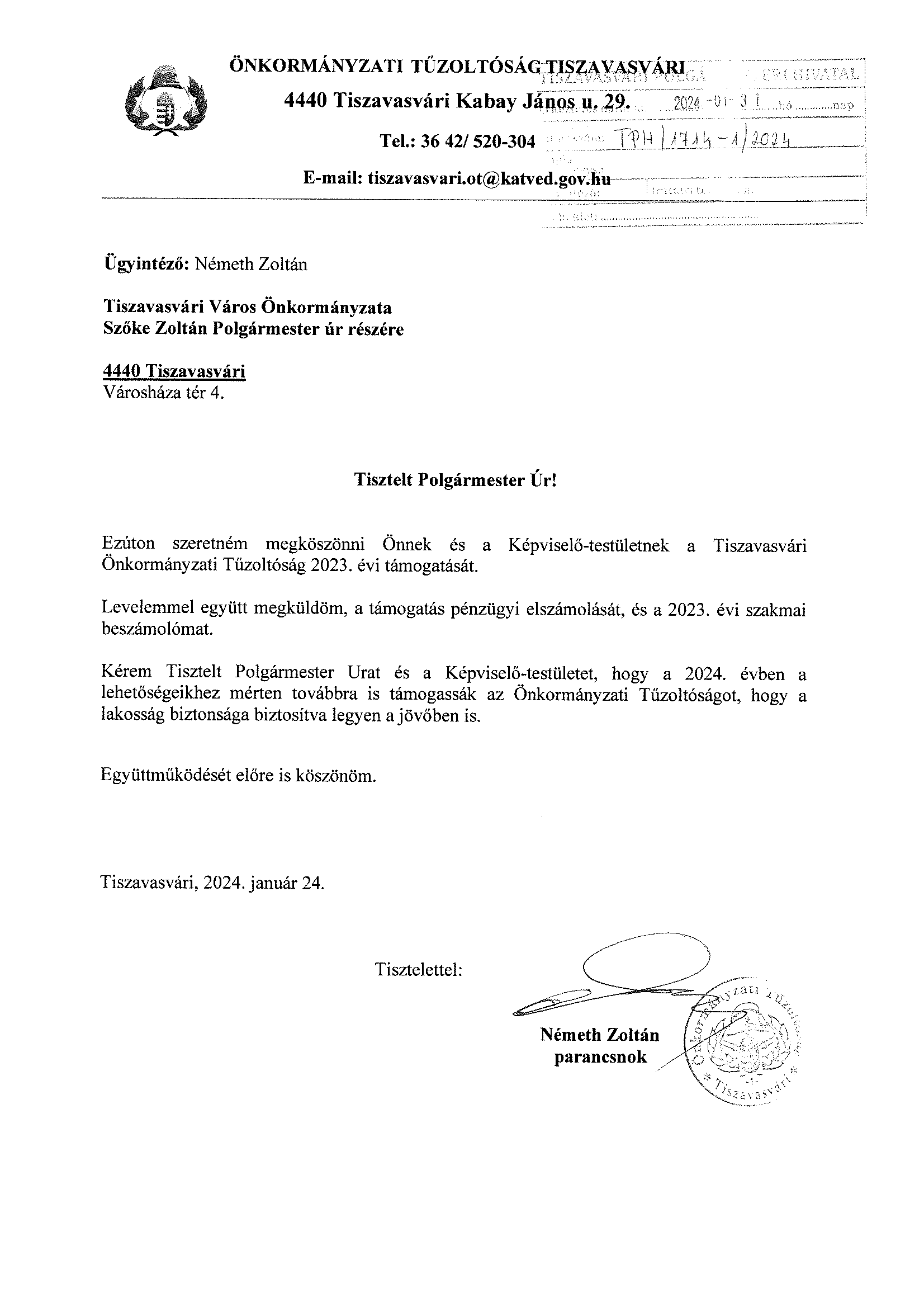 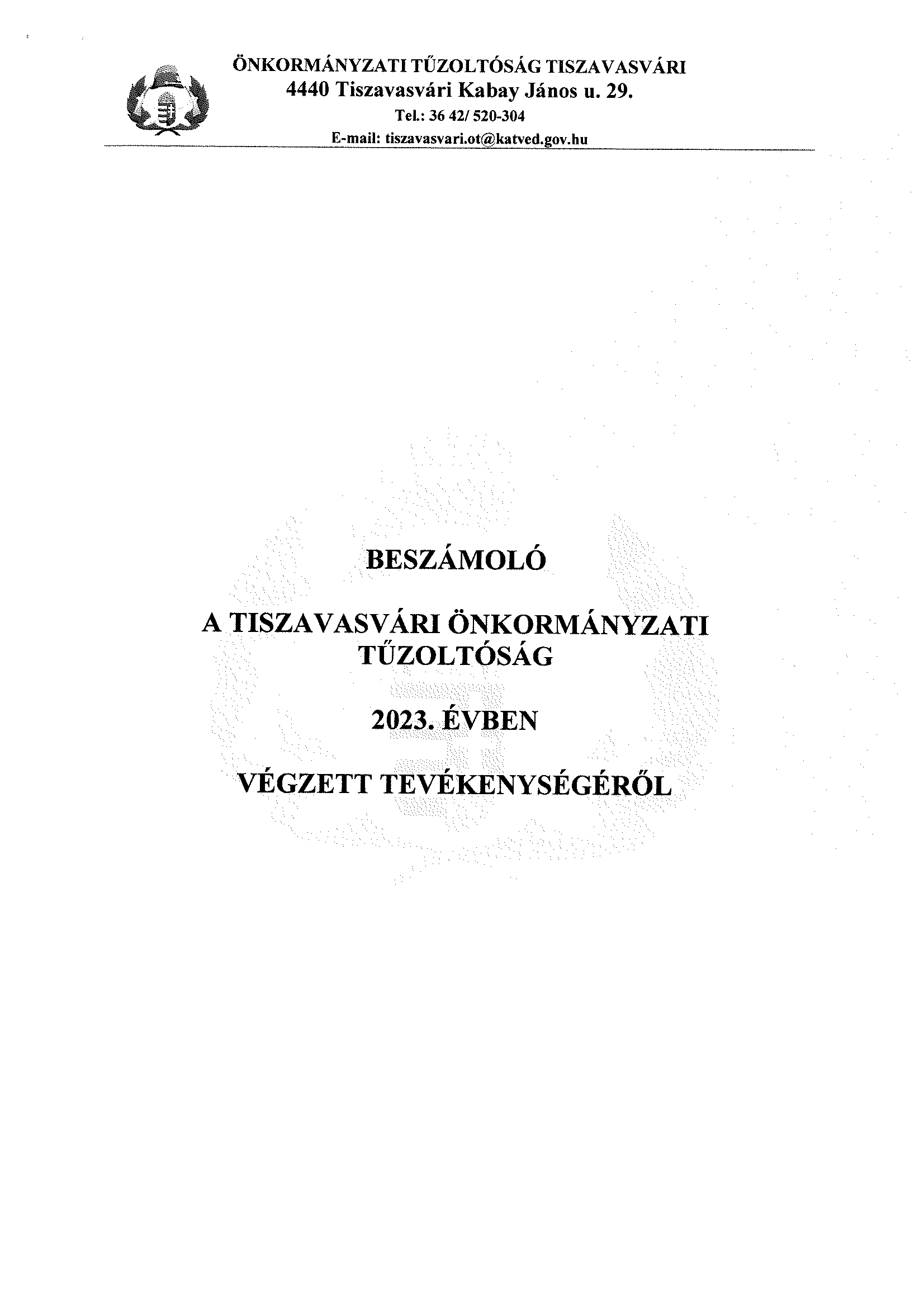 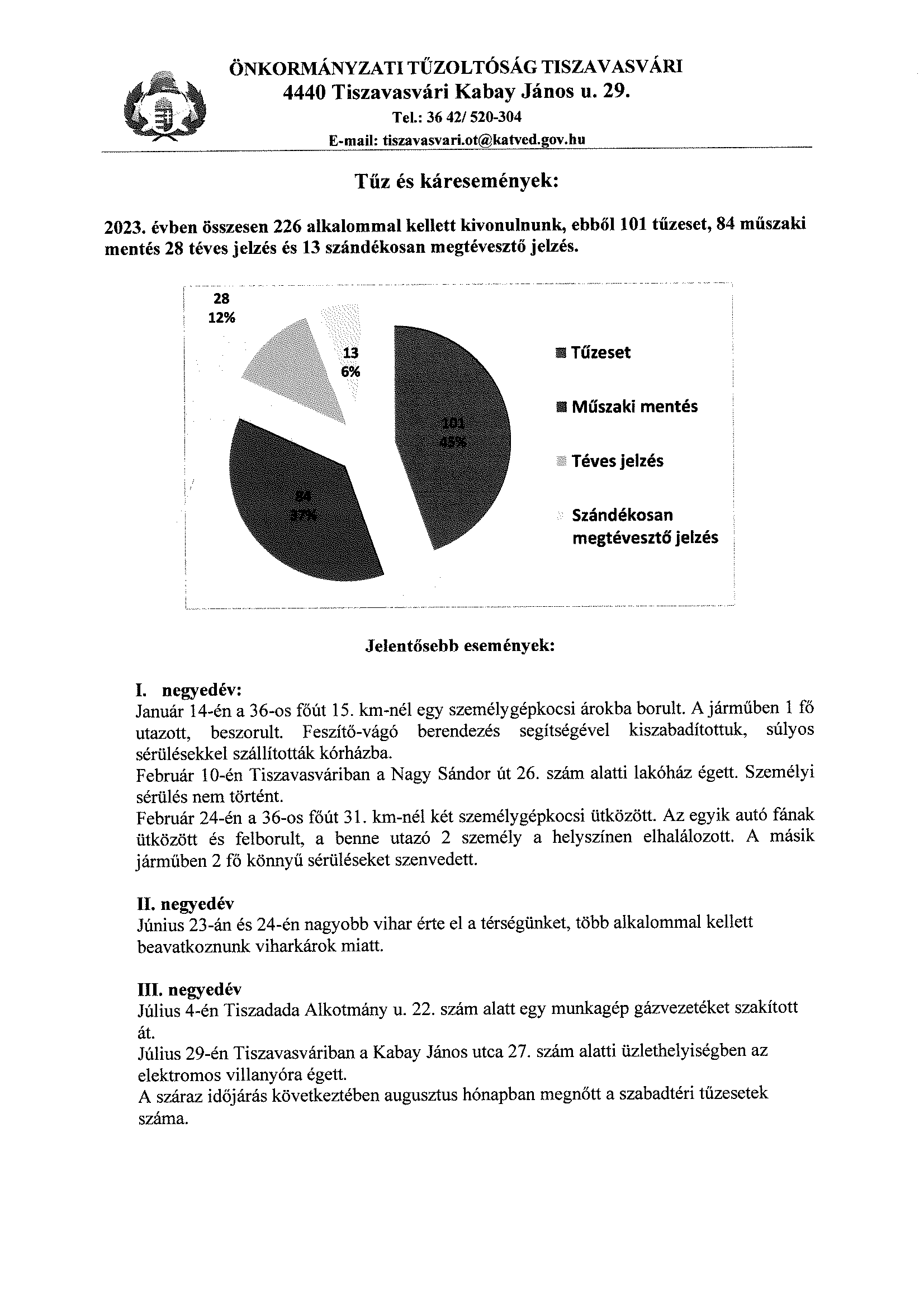 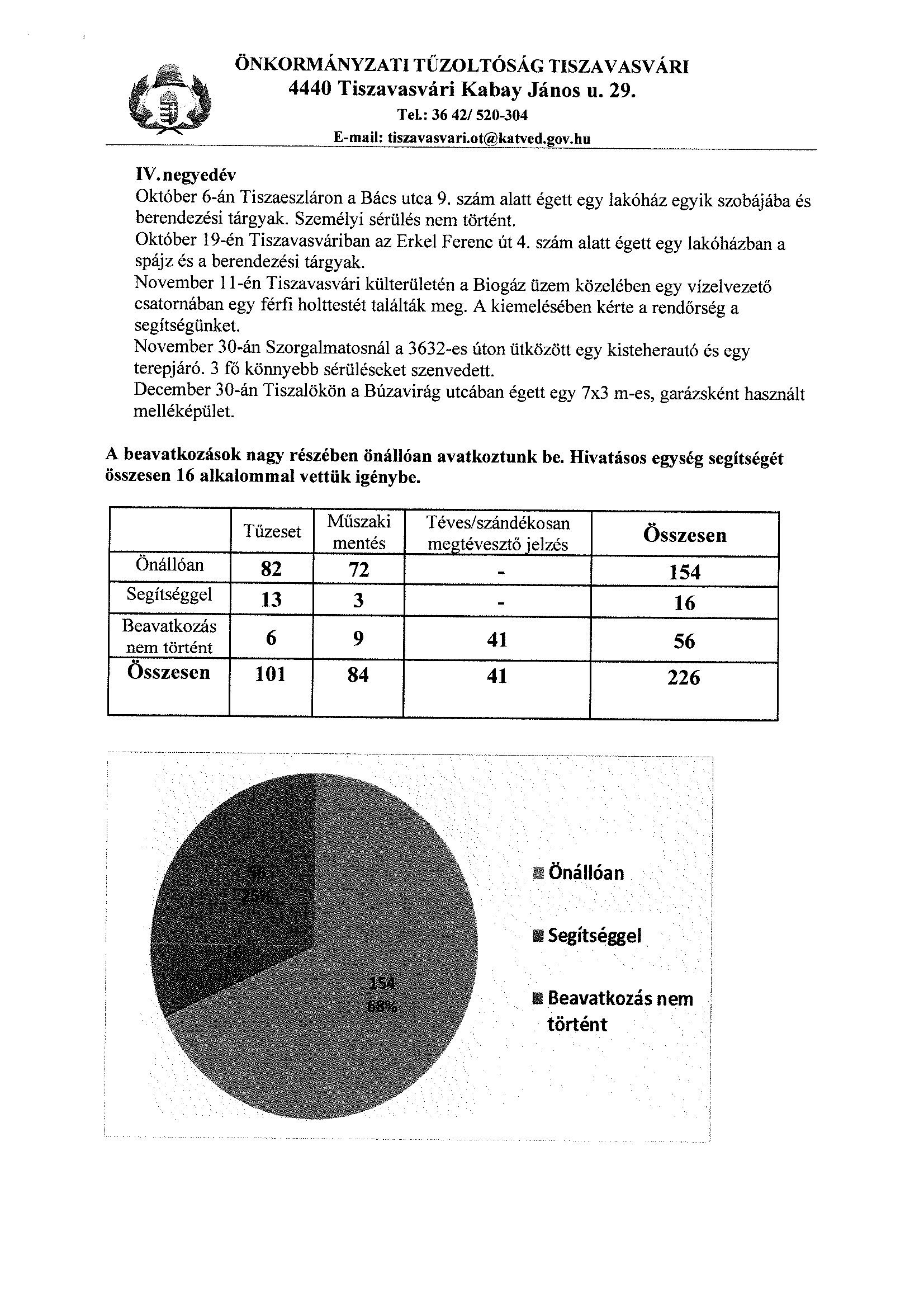 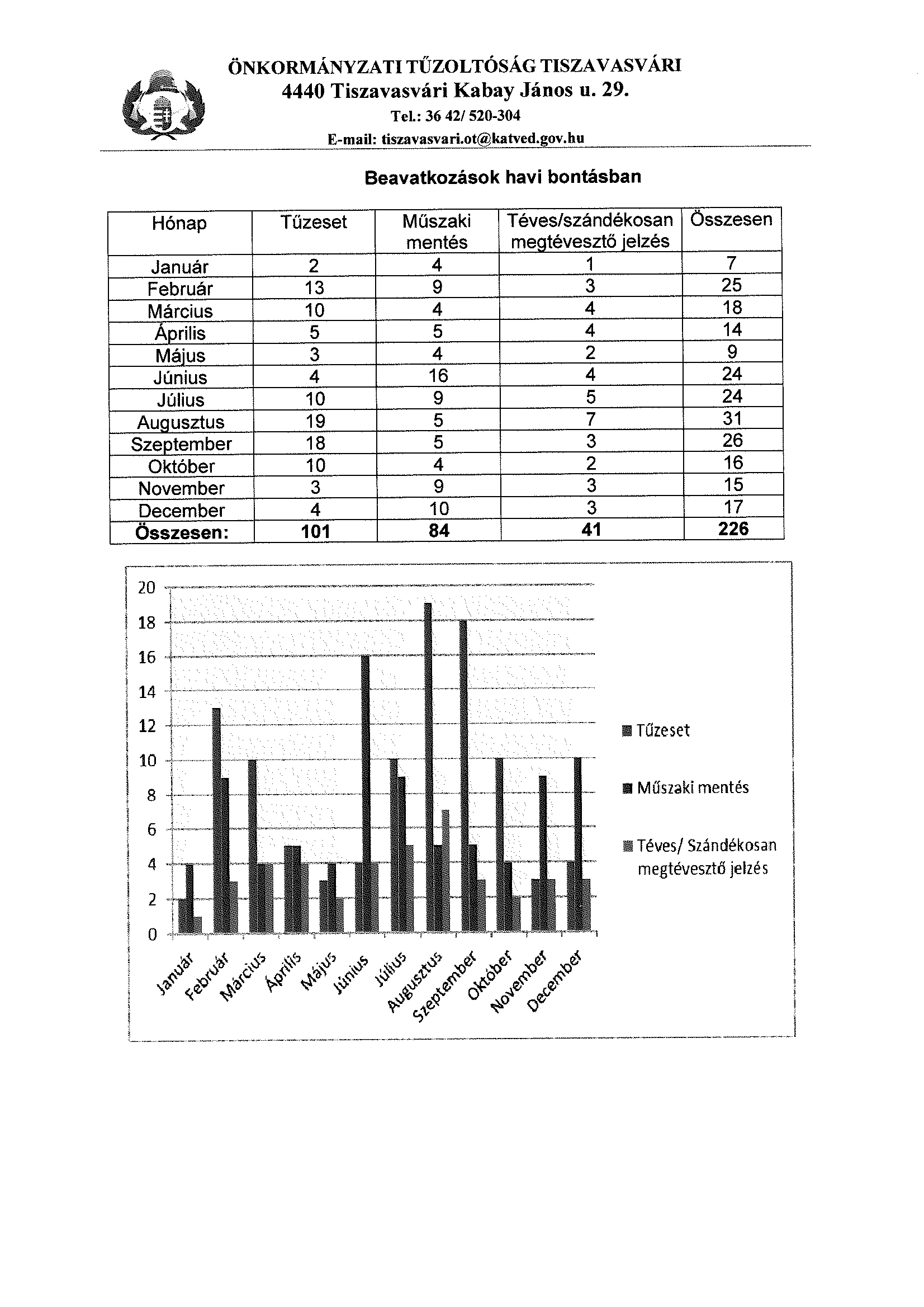 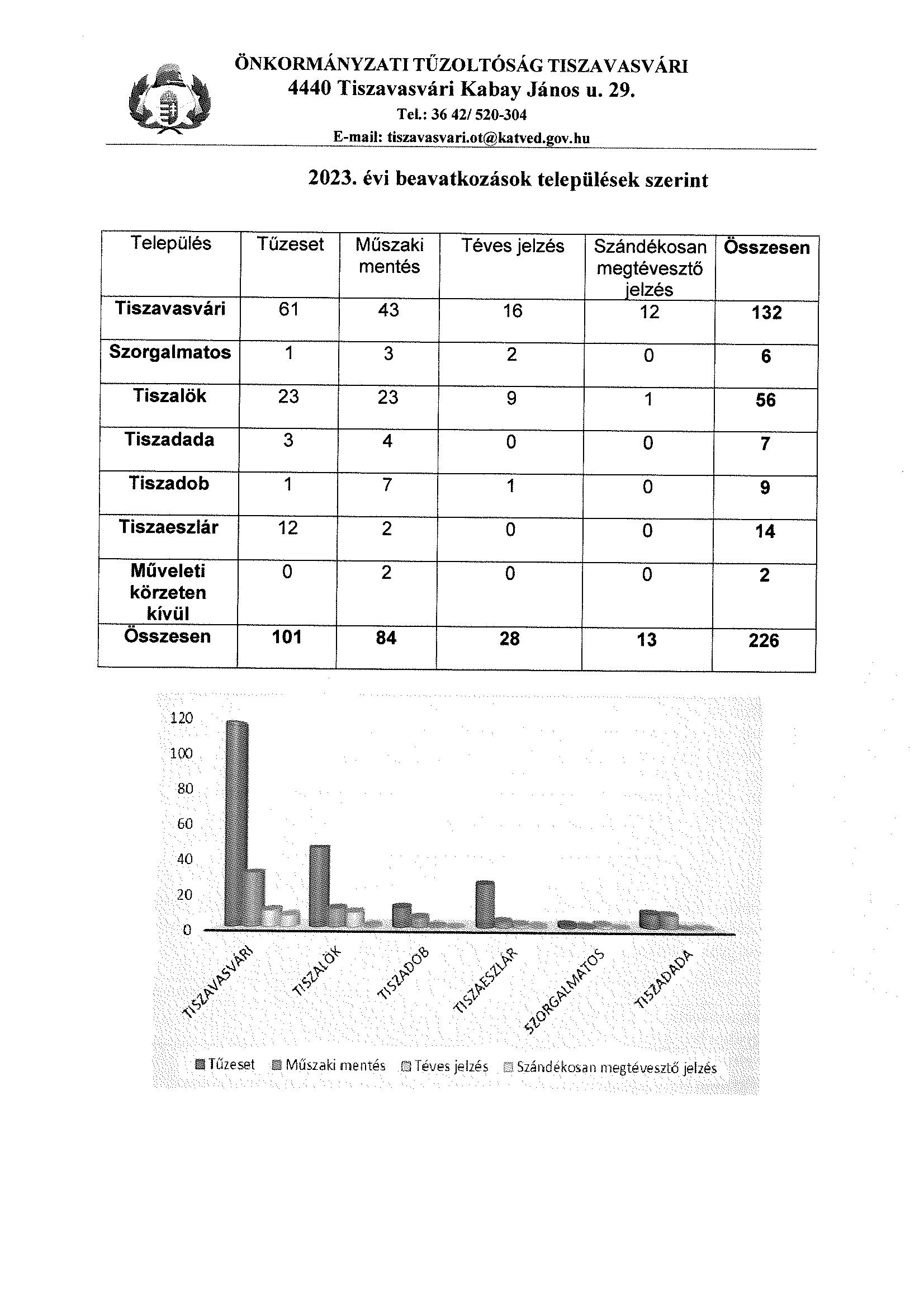 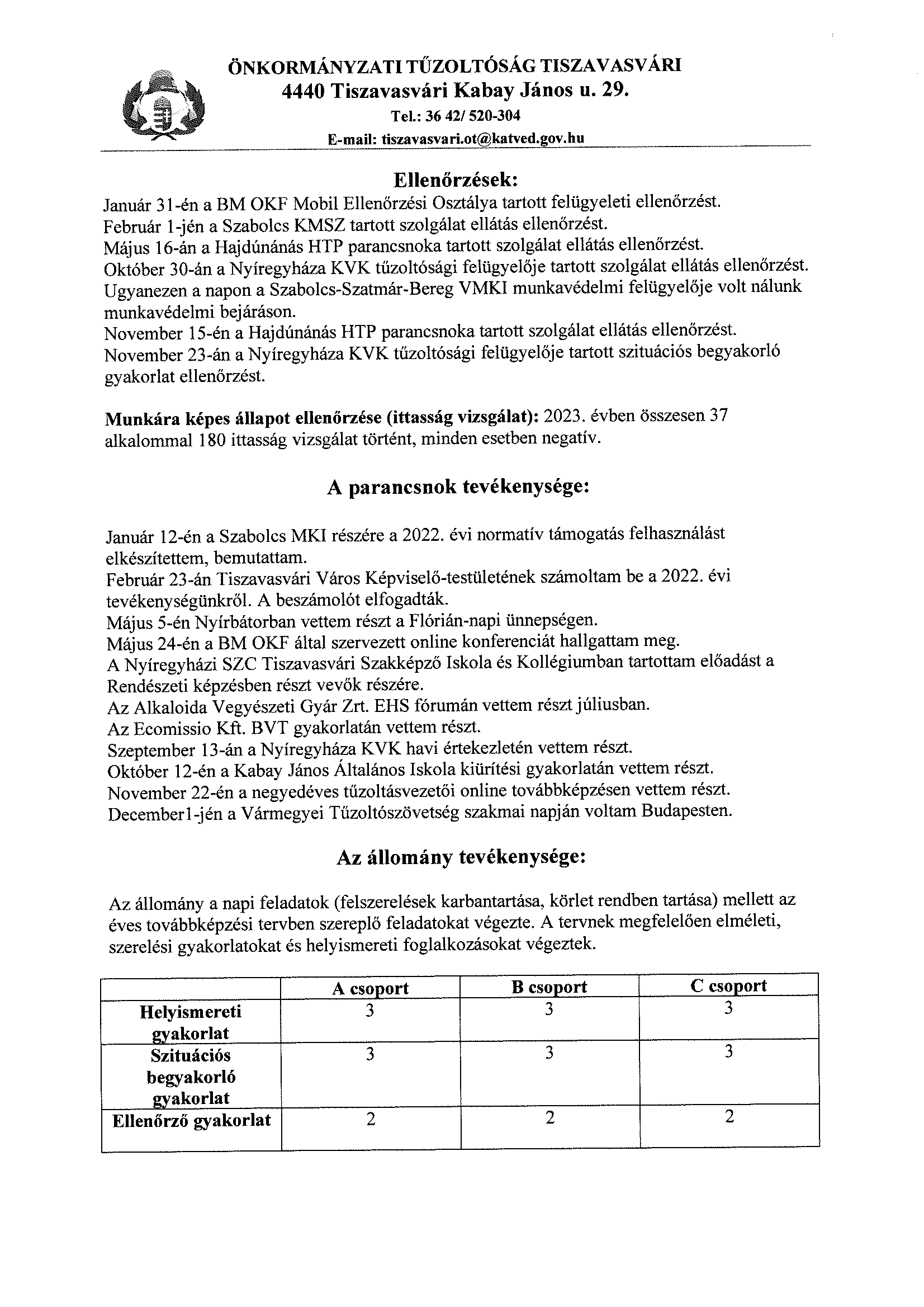 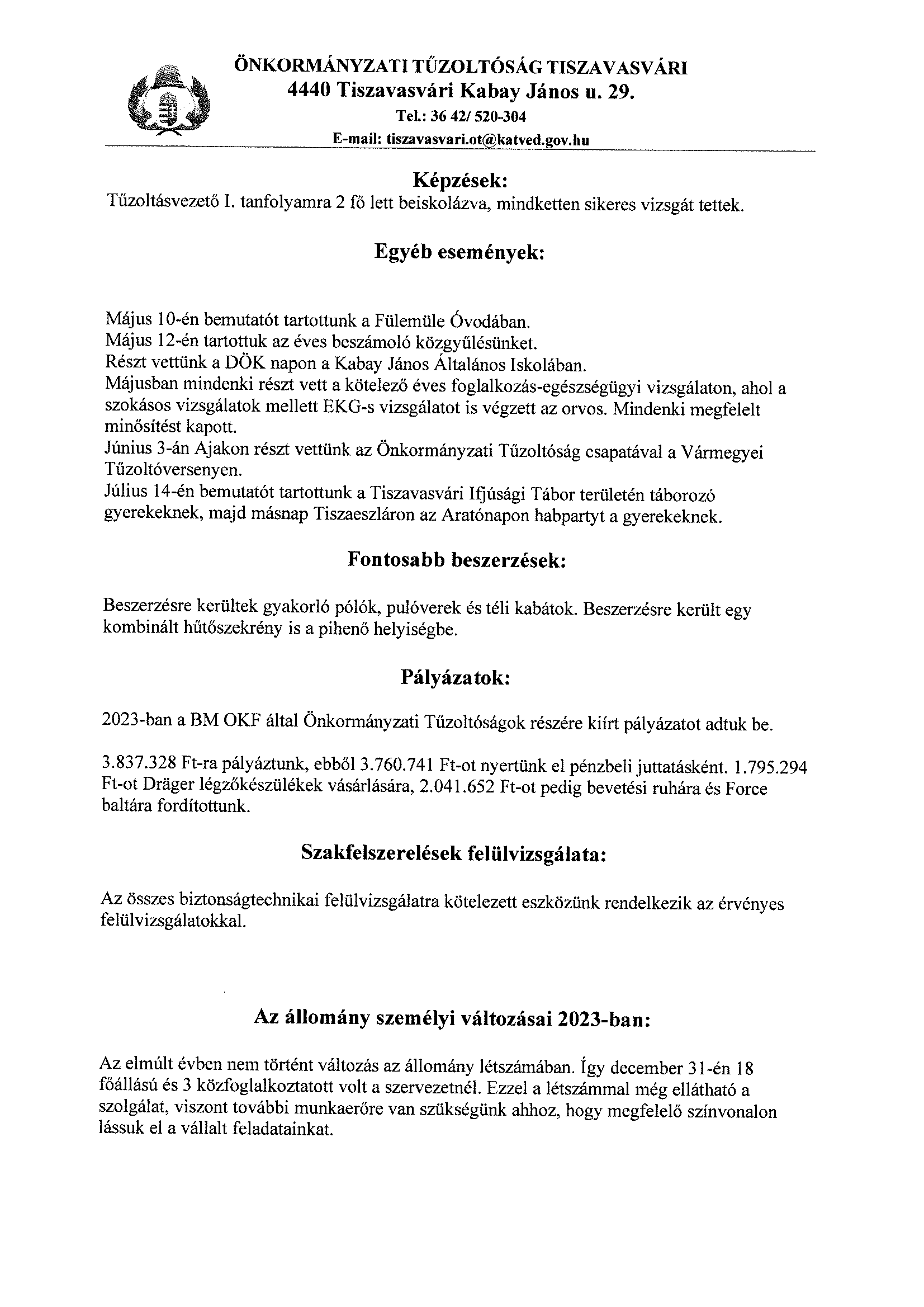 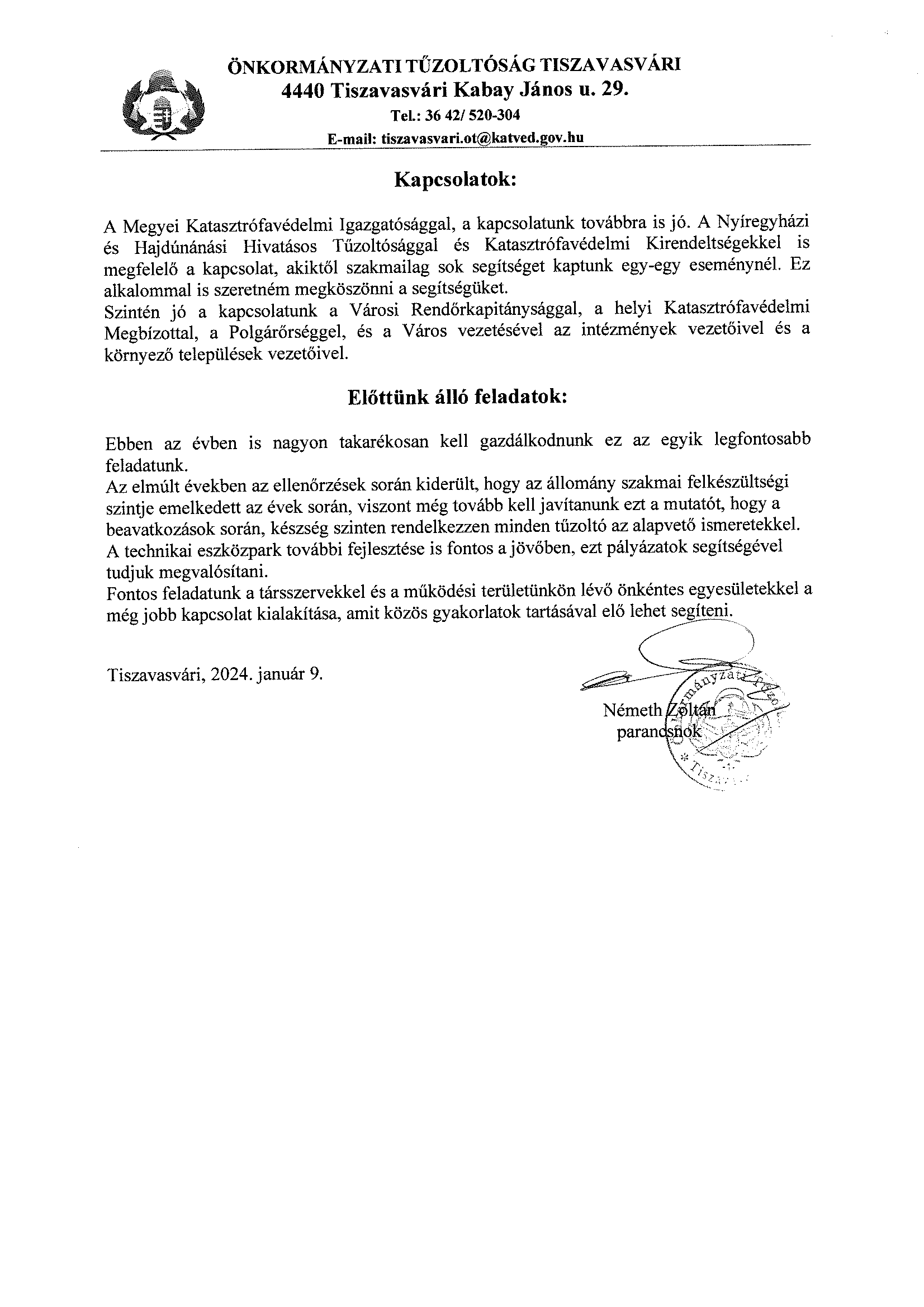 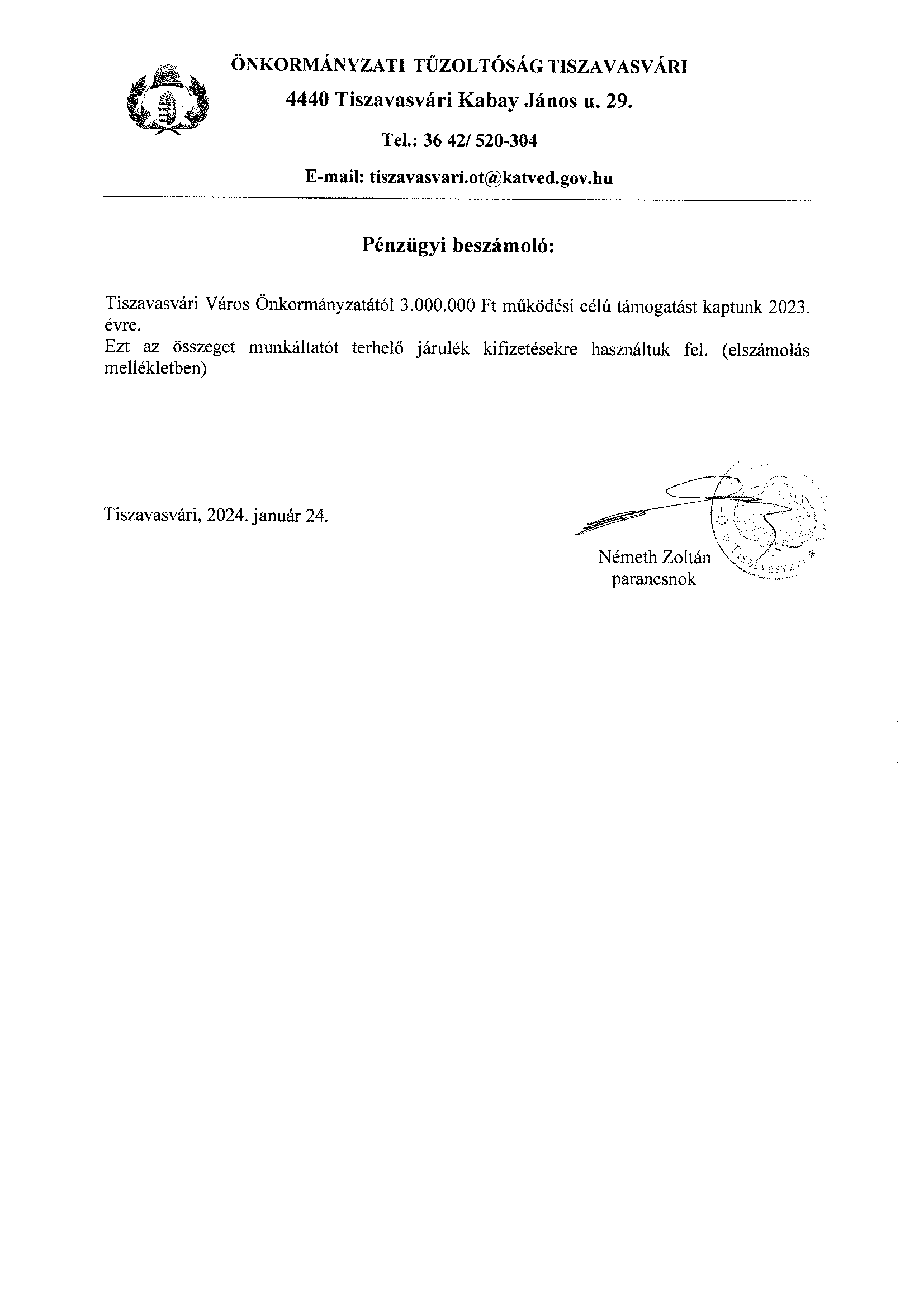 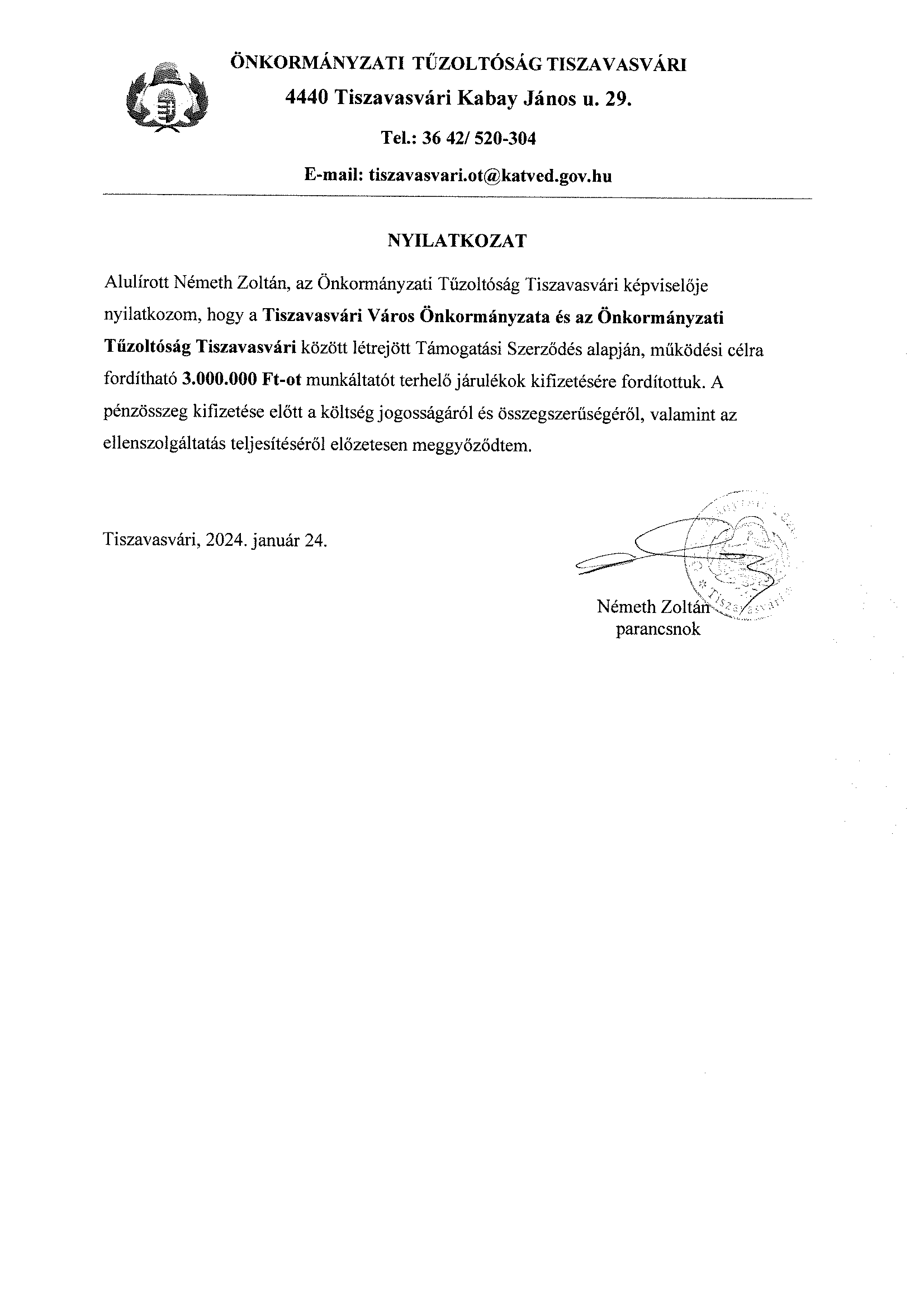 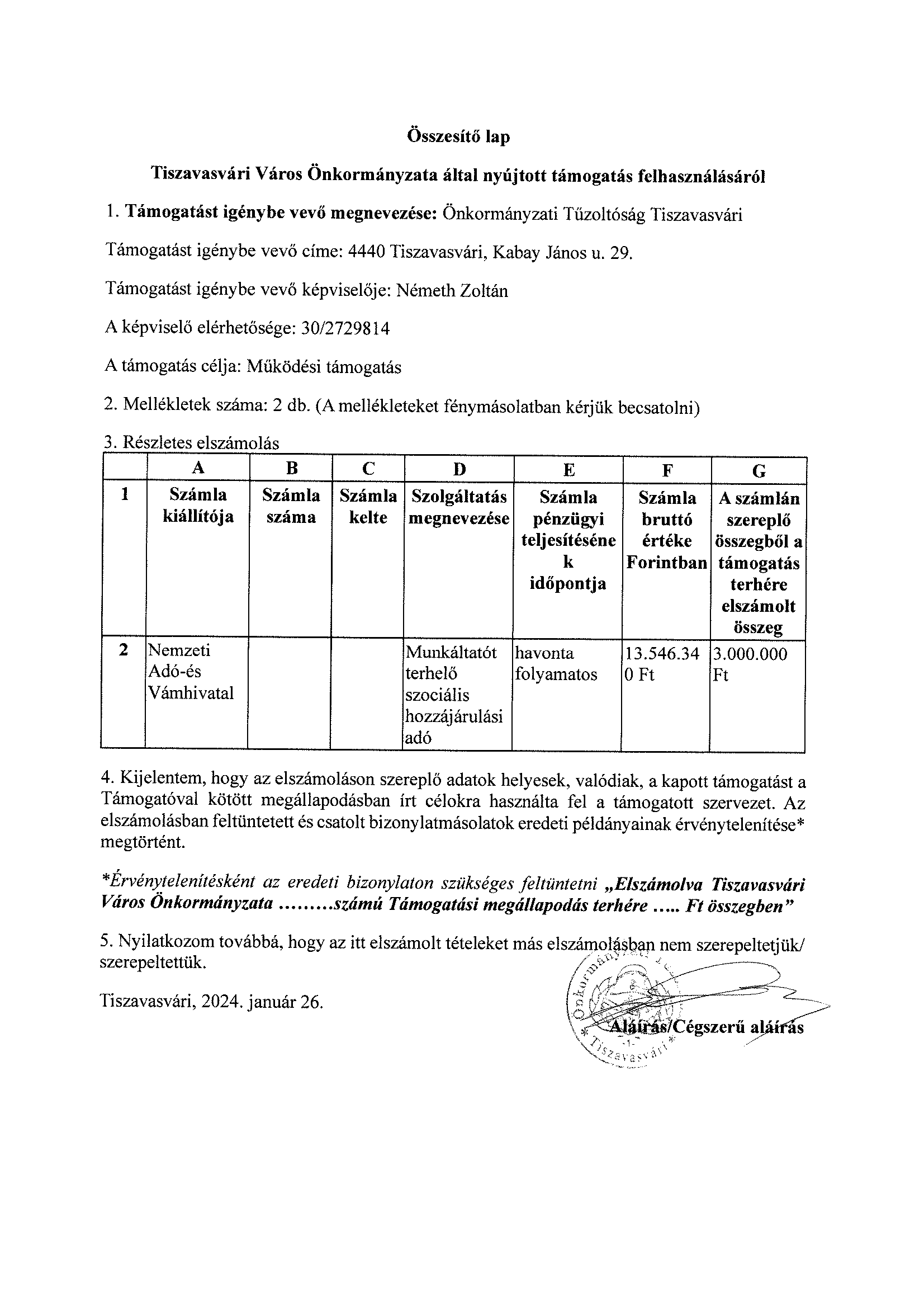 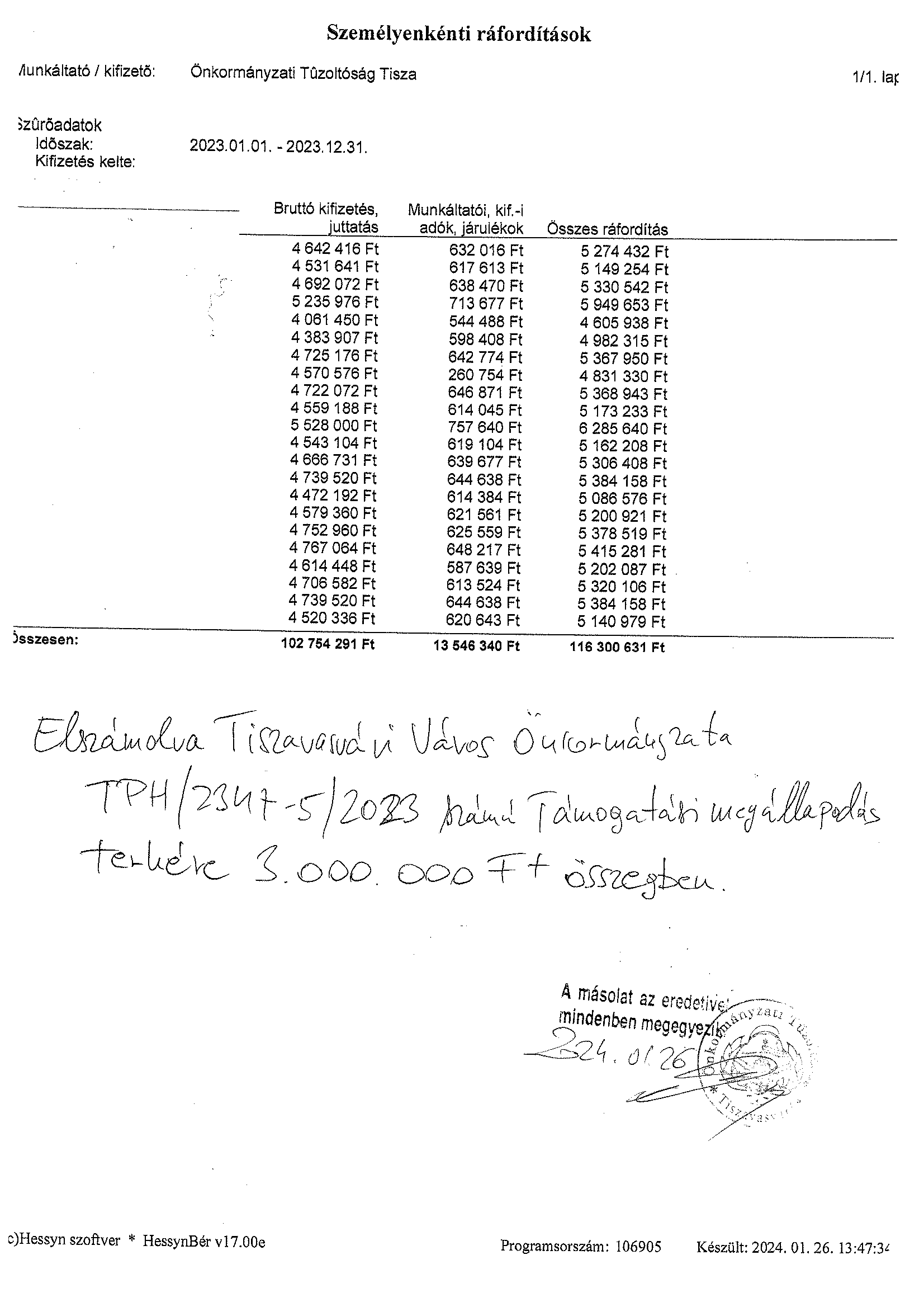 